Виховна година до Дня Збройних сил України:«Непереможна україна»                                   Молюся за тебе, моя Україно,                          За кожного батька, за кожного сина,                          За кожную матір, за кожну дитину,                          Я Бога прошу – збережи Україну! 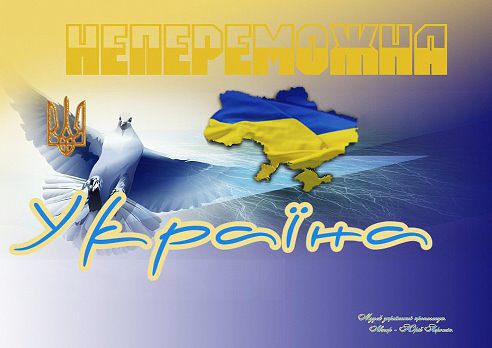 Підготувала:Педагог-організатор Вільнянської ЗШ I-III ст.Н.О.Семенюта,село Вільне,Апостолівського р-ну.Дніпропетровської обл.Мета:  Формування у дітей національної свідомості, громадянсько-патріотичного почуття, національної гордості, майбутніх захисників України.Плекати почуття поваги до воїнів АТО. (СЛ.№ 1)Обладнання:Мультимедійний комплекс, презентація; відео ТІК «Запах війни», відео «Присвята солдатам та родинам військових». Запрошені гості: Учасники бойових дій на Сході( прізвища)На екрані слова: (СЛ.№2)Молюся за тебе, моя Україно,За кожного батька, за кожного сина,За кожную матір, за кожну дитину,Я Бога прошу – збережи Україну!(СЛ.№ 3)Учитель :Рясніє календар новими датами,                    Але про це говорено вже досить.                    Чоловіки завжди лишаються солдатами,                    Коли життя тривогу оголосить.  Ведучий : День чудовий – 6 грудня                      Це є свято серед буднів,                      Зрозуміло тут без слів:                      Це є День Чоловіків.   Учитель: І вже стало традицією вітати у цей день усіх чоловіків, юнаків, майбутніх захисників нашої держави  .Напевне, цим жінки, дівчата хочуть зайвий раз підкреслити у чоловіках такі риси, як мужність, сміливість, шляхетність та щире й не байдуже серце.                                                                            1 Ведучий :  В цей чудовий день ми хочемо привітати працівників школи та всіх наших юнаків з Днем збройних сил України, який ми святкуємо 6 грудня.                                                     Вчитель:Хто сказав, що справжні лицарі лиш в казках існують?                   Хто сказав, що в нашій школі дівчата сумують? Ведучий :  Якщо є такі розмови, ми відповідаємо:                   Кращих й веселіших хлопців і чоловіків ніж у нас не знаємо!                                      (Пісня:« Стій там,хто йде») Вчитель: Солдати української армії… Шлях їх такий же непростий, як і становлення самостійної держави України. Козаки, українські січові стрільці, Галицька армія, армія української народної республіки, українська повстанська армія, збройні сили України – так в свій час називалося українське військо, яке було призване боронити націю.Деякі історичні моменти.(СЛ.№ 4-6)   6 грудня 1240 року закінчилась історія княжого Києва, поховавши під руїнами Десятинної церкви останніх захисників свого міста.     Могутня Київська Русь перестала існувати , а для її народу почалася епоха двохсотлітнього татарського рабства.Козацьке військо впродовж віків було армією, яка протистояла чужинцям, яка боронила свою землю і український народ від загарбників. Запорізька Січ уславилась іменами Байди Вишневецького, Д.Сагайдачного, Б.Хмельницького, П.Дорошенка, І.Сірка.
Найбільшу славу здобув Богдан Хмельницький.Ведучий :Солдати нашої   Батьківщини,                   В них сила духу непоборна!                   А козацтво – слава України,                   Це гордість наша всенародна! Вчитель:Козаки скликали раду :битися відважно, без пощади !                  І ось вже шаблі весело дзвенять, вражі голови летять.                  І на морі, і в степах наганяли вони страх,                  І до нас з глибин сторіч долина козацький клич.                            (Пісня «Ми козаки»)                                           2Вчитель:День Збройних сил України
                  був всановлений постановою                   Верховної Ради України в 1993році.
                  Це свято відзначається щорічно
                  6 грудня-в день ухвалення закону 
                  україни  “про збройні сили україни” в 1991 році.(розповідь про ЗСУ,СЛАЙД № 7-22)Структура ЗСУ: 1.Повітряні сили України.2.Сухопутні війська. 3.Внутрішні війська України.4.Військово-морські Сили України.5.Війська Цивільної оборони України. 6.Державна прикордонна служба України. Вчитель:Служба в армії є почесним обо вязком кожного юнака.Саме армійська служба виховує у солдат силу ,витримку,сміливість,почуття гордості та відповідальності за свою Батьківщину.Сьогодні почесну службу в лавах ЗСУ несуть наші з вами земляки:(назвати)1… Ведучий : За нашу рідну Україну,
                 що зберегли за всі віки-
                 низький уклін і тричі“СЛАВА!”
                 Українські захисники.  Учитель:  Ви для нас – тверда опора,                    Ось тому в цю гарну пору,                    Стать слабка свою всю вдячність                    Та повагу віддає,                    Каже Вам: “Спасибі любі,                    Лиш за те, що Ви в нас є!”    (пісня «Виростеш ти сину» виконують мами)                                                       3Вчитель:Усі матері ростять своїх дітей з надією побачити їх дорослими, успішними у професії, кар’єрі, у колі щасливої родини. Війна вносить корективи у плани на життя і руйнує надії.Ведучий :Вже, давно  закiнчилися  вiйни i, здається, можна мирно жить,                   Тiльки щастя це недовге ворог хоче розтрощить (СЛ.№23)                  (Єва вірш: «Без імен.»)Вчитель:Прийшла тривожная година, і стало всім нам не до справ… Як океан, бурлить країна, немов дев’ятий грізний вал...                                          (Відео)Ведучий : І тепер руйнують Україну і кращих синів убивають її, Перетворили все у руїну на Донецькій й Луганській  землі.(СЛ.№23)Ти чуєш, мамо, постріли гармати? (Богдан)
Ти бачиш, мамо? В небі в'ється дим
Я у руках тримаю, мамо, автомата.
Не хочу, мамо, помирати молодим.Скажи мені, не плач, ну як там батько?
"Чи він пишається, що в нього такий син?
А як сестра, чи в неї все в порядку?
Сестра говорить - "повертайся, бо у неї  ти один"
А як ти сам? Скажи мені синочку
Чи ти здоровий, чи не хворієш там?
Я тут в порядку, мамо, у гарячій точці
День пережив і трішечки поспав.
Я повернусь, не бійся, кажу точно
Ми тут усі єдині - я не сам!                                                    4Вчитель: Ми пишаємося своїми випускниками, які не залишились осторонь тих непростих подій, що відбуваються у нашій державі. З першої хвилі мобілізації, стали на захист суверенітету і територіальної цілісності України наші хлопці, які провели тривалий час під постійними обстрілами на сході нашої держави і продовжують нести службу. Учасники АТО:(СЛ.№ 27-37)Учасники АТО:( назвати) 1…Ведучий :Своїм солдатам воздамо по праву                 Від козаків до воїнів АТО:                 Усім, хто нашу захищав державу, —                 Навіки слава, шана і любов! Тримайтесь,братики!Ми з вами (Д.Капуста)
У цей страшний,болючий час.
Ви стали нам захисниками,
Ми молимось щиро за вас.

Вертайтесь,рідненькі,живими!
Хай янголи вас захищають,
Своїми крилами святими 
Від куль ворожих закривають.

Молитва матерів країни 
Стане всім ворогам стіною...
Вертайтесь,рідні,до родини,
Вертайтесь мирною порою.

Не хочемо війни страшної,
Не треба чорних нам могил 
Не треба люті нам чужої-
Нехай панує в світі мир!(Пісня «Одуванчики»)                                            5Вчитель:За рідну домівку поклали життя вірні діти, Солдати, що завжди залишаться в наших серцях, За землю, за матір зробили, що мали зробити, Герої не гинуть, герої живуть у піснях Ведучий :Стоять солдати наші твердо, до кінця, Боротимуться за країну, за її свободу, І віддають молоді свої життя За честь вкраїнського народу.Вчитель:В пам'ять про нашого земляка В.Угрова та про всіх загиблих воїнів під час проведення АТО –хвилина мовчання. (СЛ.№ 37)(Хвилина мовчання)Ведучий :Та пам’ять житиме в віках,                   Не вмре і не загине.                   Слава героям, слава синам,                   слава рідній Україні! Вчитель: Слово надається учаснику АТО,випускнику нашої школи:(П.І.П.)Я дочекаюсь тебе, любий сину,(Рока)Повір дочекаюсь!Я Божу Матір прошу,Щоб від тебе біду відвела!Слізьми омиті ікони           |І в серці вогонь не згасає,   |Бо я пишаюсь тобою,           |Болюча кровинка моя!          | (2)Я дочекаюсь тебе, мій коханий,(Ліза)Повір дочекаюсьІ я в обійми твої,Наче зірка з небес упаду!І я зізнаюсь тобі,            |Що кохаю, як вперше зізнаюсь, |Своїм теплом я, коханий,      |Від тебе біду відведу!        | (2)Я дочекаюсь тебе, любий тато,(Катя)Повір дочекаюсь,А поки ляльку свою бережу,Ту, що ти дарував,Я мрію, щоб ти побачив,       |Як я в білій сукні кружляю.   |Прошу тебе, повернись,        |Ти найкращий у світі татусь!  | (2)Ти повернешся, бо знаєш,(Сергій)Що рідні серця відчувають!Ти повернешся, бо чуєш,Як молять вони до небес!Ти повернешся, ми віримо,     |Знаємо й вірно чекаєм!        |Наші гарячі серця             |В злу негоду зігріють тебе!   | (2)Боже, як же важко говорити,Коли ж припиниться нарешті ця війна?Там гинуть люди, їм ще б жити й житиАле від пострілів здригається земля,Що буде далі? Чи настане завтра?Для тих людей, хто зараз у бою,На них чекають вдома їхні мами.Благаю, припиніть вже цю війну!Прошу у Бога миру для країни,Щоб повернулися живими усі ті,Хто захищає зараз Україну,Хто там на Сході ніби в іншому житті…Молюся небу, молюся і вірю,Що все закінчиться, що скоро все минеТримайся, моя рідна Україно,Борися люба за життя своє,Я вірю, що припиняться всі війни,Що буде мир і спокій у серцях,І вірю я в майбутнє УкраїниІ віра ця з душі, в моїх рядках!Ведучий :Ми всіх з Днем Збройних сил України вітаємо І від всієї душі  Вам бажаємо:  Вчитель: Почуттів переповнену чашу Свіжий подих красуні зими Всю любов і прихильність нашу Захисникам  адресуємо  ми.  (Пісня «Служи мій сину,служи»)Ведучий :Отож здоров’я побажаєм щиро І стійкості в скрутну годину, Наснаги, щастя, радості і миру.                                              8